________________________________________________________________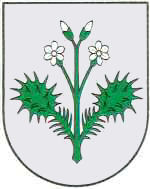 OPĆINA DUBRAVICAP  O  Z  I  V             kojim se pozivate na 20. sjednicu Općinskog vijeća Općine Dubravica koja će se održati u utorak 28. svibnja 2024. godine u prostoriji vijećnice Općine Dubravica s početkom u 19:00 sati.               Za sjednicu se predlaže sljedeći:DNEVNI  RED Usvajanje zapisnika sa 19. sjednice Općinskog vijeća Općine DubravicaDonošenje Godišnjeg izvještaja o izvršenju proračuna Općine Dubravica za 2023. godinuDonošenje Odluke o utvrđivanju te pokriću manjka proračuna Općine Dubravica za 2023. godinuDonošenje Odluke o prihvaćanju Izvješća o izvršenju Programa gradnje objekata i uređaja komunalne infrastrukture u 2023. godini Donošenje Odluke o prihvaćanju Izvješća o izvršenju Programa održavanja komunalne infrastrukture u 2023. godiniDonošenje Odluke o usvajanju Izvješća o provedbi Plana upravljanja imovinom u vlasništvu Općine Dubravica za 2023. godinuDonošenje Odluke o donošenju I. Izmjena i dopuna proračuna Općine Dubravica za 2024. godinu i projekcija za 2025. i 2026. godinuDonošenje I. izmjene i dopune Programa predškolskog obrazovanja za 2024. godinuDonošenje I. izmjene i dopune Programa školskog obrazovanja za 2024. godinuDonošenje I. izmjene i dopune Programa gradnje objekata i uređaja komunalne infrastrukture za 2024. godinuDonošenje I. izmjene i dopune Programa gospodarstva i poljoprivrede za 2024. godinuDonošenje I. izmjene i dopune Programa javnih potreba u kulturi za 2024. godinuDonošenje I. izmjene i dopune Programa socijalne zaštite za 2024. godinuDonošenje I. izmjene i dopune Programa održavanja komunalne infrastrukture za 2024. godinuDonošenje I. izmjene i dopune Programa urbanizma i prostornog uređenja za 2024. godinuDonošenje I. izmjene i dopune Programa turizma za 2024. godinuDonošenje I. izmjene i dopune Programa uređenja i održavanja prostora na području Općine za 2024. godinuDonošenje I. izmjene i dopune Programa deratizacije i veterinarsko-higijeničarske službe za 2024. godinuDonošenje I. izmjene i dopune Programa razvoja civilnog društva za 2024. godinuDonošenje I. izmjene i dopune Programa vodoopskrbe i odvodnje za 2024. godinuDonošenje Odluke o davanju prethodne suglasnosti na Opće uvjete isporuke komunalne usluge obavljanja dimnjačarskih poslova isporučitelju DIMNJAČAR uslužni obrt, vl. Marko PogačićDonošenje Odluke o davanju suglasnosti na Program mjera za poticanje rješavanja stambenog pitanja mladih osoba na području Općine DubravicaDonošenje Odluke o usvajanju Strateškog programa razvoja Općine Dubravica za razdoblje 2021.-2025.Donošenje Odluke o dodjeli javnih priznanja na području Općine Dubravica u 2024. godiniDonošenje Odluke o imenovanju organizacijskog odbora za Dane Općine DubravicaDonošenje Zaključka o dodjeli donacije za nastalu štetu na stambenom objektu stradalom uslijed elementarne nepogode RaznoOpćinsko vijeće Općine DubravicaKLASA: 024-02/24-01/7URBROJ: 238-40-02-24-1Dubravica, 24. svibanj 2024. godine                                                                           		Predsjednik Općinskog vijeća	         Općine Dubravica 			 					Ivica Stiperski